Documento de sessão<NoDocSe>A8-0017/2018</NoDocSe><Date>{31/01/2018}31.1.2018</Date><RefProcLect>*</RefProcLect><TitreType>RELATÓRIO</TitreType><Titre>sobre o projeto de decisão de execução do Conselho relativa ao lançamento do intercâmbio automatizado de dados de registo de veículos em Portugal </Titre><DocRef>(13308/2017 – C8-0419/2017 – 2017/0821(CNS))</DocRef><Commission>{LIBE}Comissão das Liberdades Cívicas, da Justiça e dos Assuntos Internos</Commission>Relator: <Depute>Ignazio Corrao</Depute>(Processo simplificado – artigo 50.º, n.º 1, do Regimento) PR_NLE-CN_ImplDec_appÍNDICEPáginaPROJETO DE RESOLUÇÃO LEGISLATIVA DO PARLAMENTO EUROPEU	5PROCESSO DA COMISSÃO COMPETENTE QUANTO À MATÉRIA DE FUNDO	6PROJETO DE RESOLUÇÃO LEGISLATIVA DO PARLAMENTO EUROPEUsobre o projeto de decisão de execução do Conselho relativa ao lançamento do intercâmbio automatizado de dados de registo de veículos em Portugal  (13308/2017 – C8-0419/2017 – 2017/0821(CNS))(Consulta)O Parlamento Europeu,–	Tendo em conta o projeto do Conselho (13308/2017),–	Tendo em conta o artigo 39.º, n.º 1, do Tratado da União Europeia, com a redação que lhe foi dada pelo Tratado de Amesterdão, e o artigo 9.º do Protocolo n.º 36, relativo às disposições transitórias, nos termos dos quais o Conselho consultou o Parlamento (C8-0419/2017),–	Tendo em conta a Decisão 2008/615/JAI do Conselho, de 23 de junho de 2008, relativa ao aprofundamento da cooperação transfronteiras, em particular no domínio da luta contra o terrorismo e a criminalidade transfronteiras, nomeadamente o artigo 33.º,–	Tendo em conta o artigo 78.º-C do seu Regimento,–	Tendo em conta o relatório da Comissão das Liberdades Cívicas, da Justiça e dos Assuntos Internos (A8-0017/2018),1.	Aprova o projeto do Conselho;2.	Solicita ao Conselho que o informe, se entender afastar-se do texto aprovado pelo Parlamento;3.	Solicita nova consulta, caso o Conselho tencione alterar substancialmente o texto aprovado pelo Parlamento;4.	Encarrega o seu Presidente de transmitir a posição do Parlamento ao Conselho e à Comissão.PROCESSO DA COMISSÃO COMPETENTE QUANTO À MATÉRIA DE FUNDOParlamento Europeu2014-2019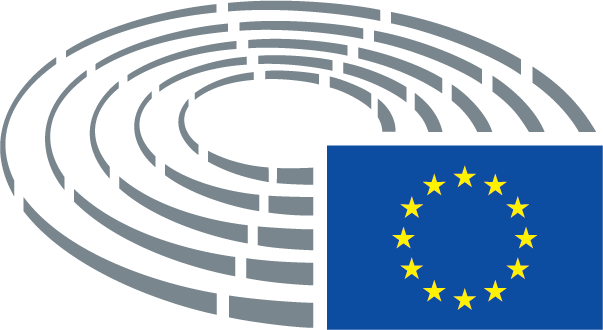 Legenda dos símbolos utilizados	*	Processo de consulta	***	Processo de aprovação	***I	Processo legislativo ordinário (primeira leitura)	***II	Processo legislativo ordinário (segunda leitura)	***III	Processo legislativo ordinário (terceira leitura)(O processo indicado tem por fundamento a base jurídica proposta no projeto de ato.)Alterações a um projeto de atoAlterações do Parlamento apresentadas em duas colunasAs supressões são assinaladas em itálico e a negrito na coluna da esquerda. As substituições são assinaladas em itálico e a negrito na coluna da esquerda e na coluna da direita. O texto novo é assinalado em itálico e a negrito na coluna da direita.A primeira e a segunda linhas do cabeçalho de cada alteração identificam o passo relevante do projeto de ato em apreço. Se uma alteração disser respeito a um ato já existente, que o projeto de ato pretenda modificar, o cabeçalho comporta ainda uma terceira e uma quarta linhas, que identificam, respetivamente, o ato existente e a disposição visada do ato em causa.Alterações do Parlamento apresentadas sob a forma de texto consolidadoOs trechos novos são assinalados em itálico e a negrito. Os trechos suprimidos são assinalados pelo símbolo ▌ou rasurados. As substituições são assinaladas formatando o texto novo em itálico e a negrito e suprimindo, ou rasurando, o texto substituído.Exceção: as modificações de natureza estritamente técnica introduzidas pelos serviços com vista à elaboração do texto final não são assinaladas.TítuloIntercâmbio automatizado de dados de registo de veículos em PortugalIntercâmbio automatizado de dados de registo de veículos em PortugalIntercâmbio automatizado de dados de registo de veículos em PortugalIntercâmbio automatizado de dados de registo de veículos em PortugalReferências13308/2017 – C8-0419/2017 – 2017/0821(CNS)13308/2017 – C8-0419/2017 – 2017/0821(CNS)13308/2017 – C8-0419/2017 – 2017/0821(CNS)13308/2017 – C8-0419/2017 – 2017/0821(CNS)Data de consulta do PE27.11.2017Comissão competente quanto ao fundo       Data de comunicação em sessãoLIBE11.12.2017Relatores       Data de designaçãoIgnazio Corrao24.1.2018Processo simplificado - data da decisão11.1.201811.1.201811.1.201811.1.2018Data de aprovação25.1.2018Data de entrega1.2.20181.2.20181.2.20181.2.2018